Prijedlog tematske pripreme Nastavni listić 1.Rotirajući pogled – smjesa tvari (I) Zadatak U grupi, zajedno, napišite natuknice koje će vam pomoći u odgovaranju na pitanje, svoja razmišljanja te odgovorite na pitanje o smjesi tvari. Kad završite, svoj listić proslijedite sljedećoj grupi, a vi uzmite novi listić od neke druge grupe. Pazite, nemojte pisati odgovore koji već postoje, nego ih dopunjavate svojim razmišljanjima i natuknicama. Zadatak je gotov kad se u vašu grupu vrati listić koji ste imali prvi. Nakon toga u razredu raspravite o pojedinim pitanjima i analizirajte odgovore.  Pitanje: Zbog čega je moguće da se čestice različitih tvari miješaju?Prostor za bilješke (natuknice i odgovore)Nastavni listić 1. Rotirajući pogled – smjesa tvari (II) Zadatak U grupi, zajedno, napišite natuknice koje će vam pomoći u odgovaranju na pitanje, svoja razmišljanja te odgovorite na pitanje o smjesi tvari. Kada završite, svoj listić proslijedite sljedećoj grupi, a vi uzmite novi listić od neke druge grupe. Pazite, nemojte pisati odgovore koji već postoje, nego ih dopunjavate svojim razmišljanjima i natuknicama. Zadatak je gotov kad se u vašu grupu vrati listić koji ste imali prvi. Nakon toga u razredu raspravite o pojedinim pitanjima i analizirajte odgovore.  Pitanje: Od čega se sastoje smjese tvari?Prostor za bilješke (natuknice i odgovore)Nastavni listić 1. Rotirajući pogled – smjesa tvari (III) Zadatak U grupi, zajedno, napišite natuknice koje će vam pomoći u odgovaranju na pitanje, svoja razmišljanja te odgovorite na pitanje o smjesi tvari. Kada završite, svoj listić proslijedite sljedećoj grupi, a vi uzmite novi listić od neke druge grupe. Pazite, nemojte pisati odgovore koji već postoje, nego ih dopunjavate svojim razmišljanjima i natuknicama. Zadatak je gotov kad se u vašu grupu vrati listić koji ste imali prvi. Nakon toga u razredu raspravite o pojedinim pitanjima i analizirajte odgovore.  Pitanje: Znate li primjere smjesa u kojima pojedine sastojke možete razlikovati golim okom ili nekim pomagalom? Navedite ih.Prostor za bilješke (natuknice i odgovore)Nastavni listić 1. Rotirajući pogled – smjesa tvari (IV) Zadatak U grupi, zajedno, napišite natuknice koje će vam pomoći u odgovaranju na pitanje, svoja razmišljanja te odgovorite na pitanje o smjesi tvari. Kada završite, svoj listić proslijedite sljedećoj grupi, a vi uzmite novi listić od neke druge grupe. Pazite, nemojte pisati odgovore koji već postoje, nego ih dopunjavate svojim razmišljanjima i natuknicama. Zadatak je gotov kad se u vašu grupu vrati listić koji ste imali prvi. Nakon toga u razredu raspravite o pojedinim pitanjima i analizirajte odgovore.Pitanje: Znate li primjere smjesa u kojima pojedine sastojke ne možete razlikovati golim okom ili nekim pomagalom? Navedite ih.Prostor za bilješke (natuknice i odgovore)Nastavni listić 1. Rotirajući pogled – smjesa tvari (V) Zadatak U grupi, zajedno, napišite natuknice koje će vam pomoći u odgovaranju na pitanje, svoja razmišljanja te odgovorite na pitanje o smjesi tvari. Kada završite, svoj listić proslijedite sljedećoj grupi, a vi uzmite novi listić od neke druge grupe. Pazite, nemojte pisati odgovore koji već postoje, nego ih dopunjavate svojim razmišljanjima i natuknicama. Zadatak je gotov kad se u vašu grupu vrati listić koji ste imali prvi. Nakon toga u razredu raspravite o pojedinim pitanjima i analizirajte odgovore.Pitanje: Koja je razlika između smjese gumenih bombona i limunade?Prostor za bilješke (natuknice i odgovore)JESU LI OTOPINE SMJESE TVARI - Priprema otopinaZadatak: Istraži kako se priređuju otopine. Pribor i materijal: dvije laboratorijske čaše od 100 mL, dva staklena štapića, kuhinjska sol ili šećer, žličica, vodovodna voda, prehrambena boja ili otopina tempera, kapaljkaTijek aktivnostiPodijelite uloge unutar grupe i proučite potreban materijal za istraživanje. U laboratorijsku čašu od 100 mL ulijte vodovodne vode do polovice čaše. Stavite u čašu jednu žlicu kuhinjske soli ili šećera. Pomiješajte staklenim štapićem i promatrajte. U laboratorijsku čašu od 100 mL ulijte vodovodne vode do polovice čaše. Stavite u čašu nekoliko kapi priređene boje. Pomiješajte staklenim štapićem i promatrajte.  Opišite promjene koje ste vidjeli u čašama.Čaša br.1. _________________________________________________________________________________________________________________________________________Čaša br.2. _________________________________________________________________________________________________________________________________________Odgovori svojim riječima: Što su otopine? _________________________________________________________________________________JESU LI OTOPINE SMJESE TVARI - Priprema otopinaZadatak: Istraži kako se priređuju otopine. Pribor i materijal: dvije laboratorijske čaše od 100 mL, dva staklena štapića, kuhinjska sol ili šećer, žličica, vodovodna voda, prehrambena boja ili otopina tempera, kapaljkaTijek aktivnostiPodijelite uloge unutar grupe i proučite potreban materijal za istraživanje. U laboratorijsku čašu od 100 mL ulijte vodovodne vode do polovice čaše. Stavite u čašu jednu žlicu kuhinjske soli ili šećera. Pomiješajte staklenim štapićem i promatrajte. U laboratorijsku čašu od 100 mL ulijte vodovodne vode do polovice čaše. Stavite u čašu nekoliko kapi priređene boje. Pomiješajte staklenim štapićem i promatrajte.  Opišite promjene koje ste vidjeli u čašama.Čaša br.1. _______________________________________________________________________________________________________________________________________________Čaša br.2. _______________________________________________________________________________________________________________________________________________________________Odgovori svojim riječima: Što su otopine? ______________________________________________________________________________________________________________________________________________________________Nastavni listić 3. Vođenje bilježaka Vođenje bilježaka i/ili zaključaka o nekoj aktivnostiNastavni listić 4.Na slici označi i imenuj sljedeće pojmove: 					otopina, topljiva tvar, otapalo.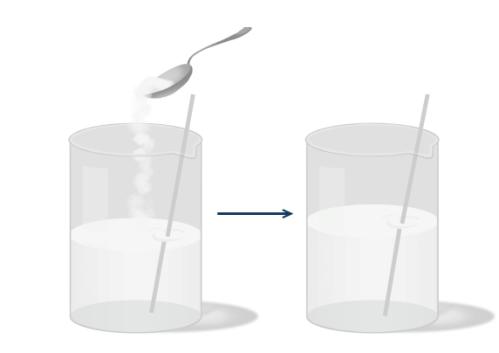 Odgovori na pitanja.Može li se kisik otopiti u vodi? ________________________________________________________________Ako može, zašto je to važno?________________________________________________________________Univerzalnim indikatorskim papirom ispitaj je li pojedina tvar kisela, lužnata ili neutralna, prema uputi u radnoj bilježnici, str.17. zadatak 1.Predmet:PrirodaPrirodaRazred:5.Mjesto i datum:Mjesto i datum:Učitelj/učiteljica:Učitelj/učiteljica:Učitelj/učiteljica:Škola:Tema:Tema:Tema:Sve oko nas građeno je od česticaSve oko nas građeno je od česticaSve oko nas građeno je od česticaSve oko nas građeno je od česticaRedni br. sata:Redni br. sata:8. i 9.Tematska jedinica:Tematska jedinica:Tematska jedinica:Je su li otopine smjese tvariJe su li otopine smjese tvariJe su li otopine smjese tvariJe su li otopine smjese tvariBroj sati izvedbe:Broj sati izvedbe:2Odgojno-obrazovni ishodi i razrada ishodaOdgojno-obrazovni ishodi i razrada ishodaOdgojno-obrazovni ishodi i razrada ishodaOdgojno-obrazovni ishodi i razrada ishodaOdgojno-obrazovni ishodi i razrada ishodaOdgojno-obrazovni ishodi i razrada ishodaOdgojno-obrazovni ishodi i razrada ishodaOdgojno-obrazovni ishodi i razrada ishodaOdgojno-obrazovni ishodi i razrada ishodaOdgojno-obrazovni ishodi i razrada ishodaOŠ PRI A.5.1.Učenik objašnjava temeljnu građu prirodeopisuje primjere smjesaOŠ PRI D.5.1.Učenik tumači uočene pojave, procese i međuodnose na temelju opažanja prirode i jednostavnih istraživanjaodgovorno i prema uputama koristi se različitim laboratorijskim posuđem, priborom, uređajima i kemikalijama uz primjenu mjera opreza i zaštite prepoznaje istraživačka pitanjabilježi i prikazuje rezultate mjerenja i opažanja te iz njih izvodi zaključke uočava uzročno-posljedične veze raspravlja o svojim rezultatima i uspoređuje ih s rezultatima drugih učenika prepoznaje važne podatke iz ponuđenih izvoraOŠ PRI A.5.1.Učenik objašnjava temeljnu građu prirodeopisuje primjere smjesaOŠ PRI D.5.1.Učenik tumači uočene pojave, procese i međuodnose na temelju opažanja prirode i jednostavnih istraživanjaodgovorno i prema uputama koristi se različitim laboratorijskim posuđem, priborom, uređajima i kemikalijama uz primjenu mjera opreza i zaštite prepoznaje istraživačka pitanjabilježi i prikazuje rezultate mjerenja i opažanja te iz njih izvodi zaključke uočava uzročno-posljedične veze raspravlja o svojim rezultatima i uspoređuje ih s rezultatima drugih učenika prepoznaje važne podatke iz ponuđenih izvoraOŠ PRI A.5.1.Učenik objašnjava temeljnu građu prirodeopisuje primjere smjesaOŠ PRI D.5.1.Učenik tumači uočene pojave, procese i međuodnose na temelju opažanja prirode i jednostavnih istraživanjaodgovorno i prema uputama koristi se različitim laboratorijskim posuđem, priborom, uređajima i kemikalijama uz primjenu mjera opreza i zaštite prepoznaje istraživačka pitanjabilježi i prikazuje rezultate mjerenja i opažanja te iz njih izvodi zaključke uočava uzročno-posljedične veze raspravlja o svojim rezultatima i uspoređuje ih s rezultatima drugih učenika prepoznaje važne podatke iz ponuđenih izvoraOŠ PRI A.5.1.Učenik objašnjava temeljnu građu prirodeopisuje primjere smjesaOŠ PRI D.5.1.Učenik tumači uočene pojave, procese i međuodnose na temelju opažanja prirode i jednostavnih istraživanjaodgovorno i prema uputama koristi se različitim laboratorijskim posuđem, priborom, uređajima i kemikalijama uz primjenu mjera opreza i zaštite prepoznaje istraživačka pitanjabilježi i prikazuje rezultate mjerenja i opažanja te iz njih izvodi zaključke uočava uzročno-posljedične veze raspravlja o svojim rezultatima i uspoređuje ih s rezultatima drugih učenika prepoznaje važne podatke iz ponuđenih izvoraOŠ PRI A.5.1.Učenik objašnjava temeljnu građu prirodeopisuje primjere smjesaOŠ PRI D.5.1.Učenik tumači uočene pojave, procese i međuodnose na temelju opažanja prirode i jednostavnih istraživanjaodgovorno i prema uputama koristi se različitim laboratorijskim posuđem, priborom, uređajima i kemikalijama uz primjenu mjera opreza i zaštite prepoznaje istraživačka pitanjabilježi i prikazuje rezultate mjerenja i opažanja te iz njih izvodi zaključke uočava uzročno-posljedične veze raspravlja o svojim rezultatima i uspoređuje ih s rezultatima drugih učenika prepoznaje važne podatke iz ponuđenih izvoraOŠ PRI A.5.1.Učenik objašnjava temeljnu građu prirodeopisuje primjere smjesaOŠ PRI D.5.1.Učenik tumači uočene pojave, procese i međuodnose na temelju opažanja prirode i jednostavnih istraživanjaodgovorno i prema uputama koristi se različitim laboratorijskim posuđem, priborom, uređajima i kemikalijama uz primjenu mjera opreza i zaštite prepoznaje istraživačka pitanjabilježi i prikazuje rezultate mjerenja i opažanja te iz njih izvodi zaključke uočava uzročno-posljedične veze raspravlja o svojim rezultatima i uspoređuje ih s rezultatima drugih učenika prepoznaje važne podatke iz ponuđenih izvoraOŠ PRI A.5.1.Učenik objašnjava temeljnu građu prirodeopisuje primjere smjesaOŠ PRI D.5.1.Učenik tumači uočene pojave, procese i međuodnose na temelju opažanja prirode i jednostavnih istraživanjaodgovorno i prema uputama koristi se različitim laboratorijskim posuđem, priborom, uređajima i kemikalijama uz primjenu mjera opreza i zaštite prepoznaje istraživačka pitanjabilježi i prikazuje rezultate mjerenja i opažanja te iz njih izvodi zaključke uočava uzročno-posljedične veze raspravlja o svojim rezultatima i uspoređuje ih s rezultatima drugih učenika prepoznaje važne podatke iz ponuđenih izvoraOŠ PRI A.5.1.Učenik objašnjava temeljnu građu prirodeopisuje primjere smjesaOŠ PRI D.5.1.Učenik tumači uočene pojave, procese i međuodnose na temelju opažanja prirode i jednostavnih istraživanjaodgovorno i prema uputama koristi se različitim laboratorijskim posuđem, priborom, uređajima i kemikalijama uz primjenu mjera opreza i zaštite prepoznaje istraživačka pitanjabilježi i prikazuje rezultate mjerenja i opažanja te iz njih izvodi zaključke uočava uzročno-posljedične veze raspravlja o svojim rezultatima i uspoređuje ih s rezultatima drugih učenika prepoznaje važne podatke iz ponuđenih izvoraOŠ PRI A.5.1.Učenik objašnjava temeljnu građu prirodeopisuje primjere smjesaOŠ PRI D.5.1.Učenik tumači uočene pojave, procese i međuodnose na temelju opažanja prirode i jednostavnih istraživanjaodgovorno i prema uputama koristi se različitim laboratorijskim posuđem, priborom, uređajima i kemikalijama uz primjenu mjera opreza i zaštite prepoznaje istraživačka pitanjabilježi i prikazuje rezultate mjerenja i opažanja te iz njih izvodi zaključke uočava uzročno-posljedične veze raspravlja o svojim rezultatima i uspoređuje ih s rezultatima drugih učenika prepoznaje važne podatke iz ponuđenih izvoraOŠ PRI A.5.1.Učenik objašnjava temeljnu građu prirodeopisuje primjere smjesaOŠ PRI D.5.1.Učenik tumači uočene pojave, procese i međuodnose na temelju opažanja prirode i jednostavnih istraživanjaodgovorno i prema uputama koristi se različitim laboratorijskim posuđem, priborom, uređajima i kemikalijama uz primjenu mjera opreza i zaštite prepoznaje istraživačka pitanjabilježi i prikazuje rezultate mjerenja i opažanja te iz njih izvodi zaključke uočava uzročno-posljedične veze raspravlja o svojim rezultatima i uspoređuje ih s rezultatima drugih učenika prepoznaje važne podatke iz ponuđenih izvoraPovezanost s očekivanjima međupredmetnih tema i s drugim predmetimaPovezanost s očekivanjima međupredmetnih tema i s drugim predmetimaPovezanost s očekivanjima međupredmetnih tema i s drugim predmetimaPovezanost s očekivanjima međupredmetnih tema i s drugim predmetimaPovezanost s očekivanjima međupredmetnih tema i s drugim predmetimaPovezanost s očekivanjima međupredmetnih tema i s drugim predmetimaPovezanost s očekivanjima međupredmetnih tema i s drugim predmetimaPovezanost s očekivanjima međupredmetnih tema i s drugim predmetimaPovezanost s očekivanjima međupredmetnih tema i s drugim predmetimaPovezanost s očekivanjima međupredmetnih tema i s drugim predmetimaSvi ishodi D.5.1. su povezani s međupredmetnim temama (MT) goo (domene A., B. i C.), ikt (sve domene), osr (A.2.4., B.2.3., C.2.3.) i uku (sve domene).Svi ishodi D.5.1. su povezani s međupredmetnim temama (MT) goo (domene A., B. i C.), ikt (sve domene), osr (A.2.4., B.2.3., C.2.3.) i uku (sve domene).Svi ishodi D.5.1. su povezani s međupredmetnim temama (MT) goo (domene A., B. i C.), ikt (sve domene), osr (A.2.4., B.2.3., C.2.3.) i uku (sve domene).Svi ishodi D.5.1. su povezani s međupredmetnim temama (MT) goo (domene A., B. i C.), ikt (sve domene), osr (A.2.4., B.2.3., C.2.3.) i uku (sve domene).Svi ishodi D.5.1. su povezani s međupredmetnim temama (MT) goo (domene A., B. i C.), ikt (sve domene), osr (A.2.4., B.2.3., C.2.3.) i uku (sve domene).Svi ishodi D.5.1. su povezani s međupredmetnim temama (MT) goo (domene A., B. i C.), ikt (sve domene), osr (A.2.4., B.2.3., C.2.3.) i uku (sve domene).Svi ishodi D.5.1. su povezani s međupredmetnim temama (MT) goo (domene A., B. i C.), ikt (sve domene), osr (A.2.4., B.2.3., C.2.3.) i uku (sve domene).Svi ishodi D.5.1. su povezani s međupredmetnim temama (MT) goo (domene A., B. i C.), ikt (sve domene), osr (A.2.4., B.2.3., C.2.3.) i uku (sve domene).Svi ishodi D.5.1. su povezani s međupredmetnim temama (MT) goo (domene A., B. i C.), ikt (sve domene), osr (A.2.4., B.2.3., C.2.3.) i uku (sve domene).Svi ishodi D.5.1. su povezani s međupredmetnim temama (MT) goo (domene A., B. i C.), ikt (sve domene), osr (A.2.4., B.2.3., C.2.3.) i uku (sve domene).Ključni pojmovi:Ključni pojmovi:Ključni pojmovi:otopine, otapalo, otopljena tvar, kiselost, indikator otopine, otapalo, otopljena tvar, kiselost, indikator otopine, otapalo, otopljena tvar, kiselost, indikator otopine, otapalo, otopljena tvar, kiselost, indikator otopine, otapalo, otopljena tvar, kiselost, indikator otopine, otapalo, otopljena tvar, kiselost, indikator otopine, otapalo, otopljena tvar, kiselost, indikator Potrebno pripremiti:Potrebno pripremiti:Potrebno pripremiti:udžbenik, radnu bilježnicu, računalo/tablet, materijale i pribor za pripremu otopina, materijale i pribor za izvođenje pokusa prema uputi iz radne bilježniceudžbenik, radnu bilježnicu, računalo/tablet, materijale i pribor za pripremu otopina, materijale i pribor za izvođenje pokusa prema uputi iz radne bilježniceudžbenik, radnu bilježnicu, računalo/tablet, materijale i pribor za pripremu otopina, materijale i pribor za izvođenje pokusa prema uputi iz radne bilježniceudžbenik, radnu bilježnicu, računalo/tablet, materijale i pribor za pripremu otopina, materijale i pribor za izvođenje pokusa prema uputi iz radne bilježniceudžbenik, radnu bilježnicu, računalo/tablet, materijale i pribor za pripremu otopina, materijale i pribor za izvođenje pokusa prema uputi iz radne bilježniceudžbenik, radnu bilježnicu, računalo/tablet, materijale i pribor za pripremu otopina, materijale i pribor za izvođenje pokusa prema uputi iz radne bilježniceudžbenik, radnu bilježnicu, računalo/tablet, materijale i pribor za pripremu otopina, materijale i pribor za izvođenje pokusa prema uputi iz radne bilježnicePrijedlog tijeka nastavePrijedlog tijeka nastavePrijedlog tijeka nastavePrijedlog tijeka nastavePrijedlog tijeka nastavePrijedlog tijeka nastavePrijedlog tijeka nastavePrijedlog tijeka nastavePrijedlog tijeka nastavePrijedlog tijeka nastaveSadržajne cjeline tematske jediniceSadržajne cjeline tematske jediniceSadržajne cjeline tematske jediniceSadržajne cjeline tematske jediniceSadržajne cjeline tematske jediniceSadržajne cjeline tematske jediniceSadržajne cjeline tematske jediniceSadržajne cjeline tematske jediniceSadržajne cjeline tematske jediniceSadržajne cjeline tematske jedinice8. sat 8. sat 8. sat 8. sat 8. sat 8. sat 8. sat 8. sat 8. sat 8. sat Ishodi na razini aktivnostiIshodi na razini aktivnostiAktivnosti učenika, oblici rada i tehnike aktivnog učenjaAktivnosti učenika, oblici rada i tehnike aktivnog učenjaAktivnosti učenika, oblici rada i tehnike aktivnog učenjaAktivnosti učenika, oblici rada i tehnike aktivnog učenjaAktivnosti učenika, oblici rada i tehnike aktivnog učenjaAktivnosti učenika, oblici rada i tehnike aktivnog učenjaPrijedlozi tehnika vrednovanja ZA učenje, KAO učenje i NAUČENOGAPrijedlozi tehnika vrednovanja ZA učenje, KAO učenje i NAUČENOGAUčenik/učenica:- prepoznaje da su i otopine smjese na temelju izvedenog praktičnog rada- razlikuje načine nastajanja otopina Učenik/učenica:- prepoznaje da su i otopine smjese na temelju izvedenog praktičnog rada- razlikuje načine nastajanja otopina rotirajući pogled (GR) – učenici u grupama rade prema naputku Nastavnog listića 1. izvođenje pokusa (GR) – Nastavni listić 2. Alternativna aktivnost može biti pokus opisan u DDS, Istraži: Istraži sastav morske vode ili kako se šećer otapa u vodianaliziraju sliku 1.19. iz udžbenika, str. 19. (IN)učenici jedni drugima postavljaju poticajna pitanja o otopinama i bilježe točnost odgovora (F)rješavanje RB, str. 19. zadatak broj 4. (IN)rotirajući pogled (GR) – učenici u grupama rade prema naputku Nastavnog listića 1. izvođenje pokusa (GR) – Nastavni listić 2. Alternativna aktivnost može biti pokus opisan u DDS, Istraži: Istraži sastav morske vode ili kako se šećer otapa u vodianaliziraju sliku 1.19. iz udžbenika, str. 19. (IN)učenici jedni drugima postavljaju poticajna pitanja o otopinama i bilježe točnost odgovora (F)rješavanje RB, str. 19. zadatak broj 4. (IN)rotirajući pogled (GR) – učenici u grupama rade prema naputku Nastavnog listića 1. izvođenje pokusa (GR) – Nastavni listić 2. Alternativna aktivnost može biti pokus opisan u DDS, Istraži: Istraži sastav morske vode ili kako se šećer otapa u vodianaliziraju sliku 1.19. iz udžbenika, str. 19. (IN)učenici jedni drugima postavljaju poticajna pitanja o otopinama i bilježe točnost odgovora (F)rješavanje RB, str. 19. zadatak broj 4. (IN)rotirajući pogled (GR) – učenici u grupama rade prema naputku Nastavnog listića 1. izvođenje pokusa (GR) – Nastavni listić 2. Alternativna aktivnost može biti pokus opisan u DDS, Istraži: Istraži sastav morske vode ili kako se šećer otapa u vodianaliziraju sliku 1.19. iz udžbenika, str. 19. (IN)učenici jedni drugima postavljaju poticajna pitanja o otopinama i bilježe točnost odgovora (F)rješavanje RB, str. 19. zadatak broj 4. (IN)rotirajući pogled (GR) – učenici u grupama rade prema naputku Nastavnog listića 1. izvođenje pokusa (GR) – Nastavni listić 2. Alternativna aktivnost može biti pokus opisan u DDS, Istraži: Istraži sastav morske vode ili kako se šećer otapa u vodianaliziraju sliku 1.19. iz udžbenika, str. 19. (IN)učenici jedni drugima postavljaju poticajna pitanja o otopinama i bilježe točnost odgovora (F)rješavanje RB, str. 19. zadatak broj 4. (IN)rotirajući pogled (GR) – učenici u grupama rade prema naputku Nastavnog listića 1. izvođenje pokusa (GR) – Nastavni listić 2. Alternativna aktivnost može biti pokus opisan u DDS, Istraži: Istraži sastav morske vode ili kako se šećer otapa u vodianaliziraju sliku 1.19. iz udžbenika, str. 19. (IN)učenici jedni drugima postavljaju poticajna pitanja o otopinama i bilježe točnost odgovora (F)rješavanje RB, str. 19. zadatak broj 4. (IN)rotirajući pogledvođenje bilježakaargumentiranje točnih/netočnih rezultata pokusarazgovor, postavljanje pitanja – povratna informacija provjera rješenja zadataka u radnoj bilježnicirotirajući pogledvođenje bilježakaargumentiranje točnih/netočnih rezultata pokusarazgovor, postavljanje pitanja – povratna informacija provjera rješenja zadataka u radnoj bilježnici9. sat9. sat9. sat9. sat9. sat9. sat9. sat9. sat9. sat9. satIshodi na razini aktivnostiIshodi na razini aktivnostiAktivnosti učenika, oblici rada i tehnike aktivnog učenjaAktivnosti učenika, oblici rada i tehnike aktivnog učenjaAktivnosti učenika, oblici rada i tehnike aktivnog učenjaAktivnosti učenika, oblici rada i tehnike aktivnog učenjaAktivnosti učenika, oblici rada i tehnike aktivnog učenjaAktivnosti učenika, oblici rada i tehnike aktivnog učenjaPrijedlozi tehnika vrednovanja ZA učenje, KAO učenje i NAUČENOGAPrijedlozi tehnika vrednovanja ZA učenje, KAO učenje i NAUČENOGAUčenik/učenica:- opisuje otopine različitih kiselosti iz neposrednog okruženja na temelju izvedenog praktičnog rada- bilježi i prikazuje rezultate mjerenja i opažanja te iz njih izvodi zaključkeUčenik/učenica:- opisuje otopine različitih kiselosti iz neposrednog okruženja na temelju izvedenog praktičnog rada- bilježi i prikazuje rezultate mjerenja i opažanja te iz njih izvodi zaključkeoluja ideja – učenici se prisjećaju nekih otopina koje koriste svakodnevno u domaćinstvurazgovaraju o tim otopinama – za što se koriste, te kako se pripremaju. Poticajnim pitanjima otvorenog tipa učitelj/učiteljica navodi učenike na spoznaju da su otopine važne za sva živa bića u prirodi. (F)izvođenje pokusa (GR) – ispitivanje kiselosti otopina iz neposrednog okruženja univerzalnim indikatorskim papirom, prema uputi iz RB, str. 17.analizom uratka i raspravom učenici trebaju shvatiti da je neka otopina kisela, neutralna ili lužnata i da se to može dokazati univerzalnim indikatorom. (Mogućnost ispunjavanja Nastavnog listića 3. – vođenje bilježaka)svaki učenik / svaka učenica osmisli jedno pitanje koje će se postaviti drugim učenicima u grupi. Pitanja se zapisuju na papir, stavljaju u veću posudu, a predstavnik/predstavnica grupe izvlači pitanja na koja odgovaraju ostali učenici.Ili mogu rješavati zadatke u DDS, Provjeri svoje znanje.oluja ideja – učenici se prisjećaju nekih otopina koje koriste svakodnevno u domaćinstvurazgovaraju o tim otopinama – za što se koriste, te kako se pripremaju. Poticajnim pitanjima otvorenog tipa učitelj/učiteljica navodi učenike na spoznaju da su otopine važne za sva živa bića u prirodi. (F)izvođenje pokusa (GR) – ispitivanje kiselosti otopina iz neposrednog okruženja univerzalnim indikatorskim papirom, prema uputi iz RB, str. 17.analizom uratka i raspravom učenici trebaju shvatiti da je neka otopina kisela, neutralna ili lužnata i da se to može dokazati univerzalnim indikatorom. (Mogućnost ispunjavanja Nastavnog listića 3. – vođenje bilježaka)svaki učenik / svaka učenica osmisli jedno pitanje koje će se postaviti drugim učenicima u grupi. Pitanja se zapisuju na papir, stavljaju u veću posudu, a predstavnik/predstavnica grupe izvlači pitanja na koja odgovaraju ostali učenici.Ili mogu rješavati zadatke u DDS, Provjeri svoje znanje.oluja ideja – učenici se prisjećaju nekih otopina koje koriste svakodnevno u domaćinstvurazgovaraju o tim otopinama – za što se koriste, te kako se pripremaju. Poticajnim pitanjima otvorenog tipa učitelj/učiteljica navodi učenike na spoznaju da su otopine važne za sva živa bića u prirodi. (F)izvođenje pokusa (GR) – ispitivanje kiselosti otopina iz neposrednog okruženja univerzalnim indikatorskim papirom, prema uputi iz RB, str. 17.analizom uratka i raspravom učenici trebaju shvatiti da je neka otopina kisela, neutralna ili lužnata i da se to može dokazati univerzalnim indikatorom. (Mogućnost ispunjavanja Nastavnog listića 3. – vođenje bilježaka)svaki učenik / svaka učenica osmisli jedno pitanje koje će se postaviti drugim učenicima u grupi. Pitanja se zapisuju na papir, stavljaju u veću posudu, a predstavnik/predstavnica grupe izvlači pitanja na koja odgovaraju ostali učenici.Ili mogu rješavati zadatke u DDS, Provjeri svoje znanje.oluja ideja – učenici se prisjećaju nekih otopina koje koriste svakodnevno u domaćinstvurazgovaraju o tim otopinama – za što se koriste, te kako se pripremaju. Poticajnim pitanjima otvorenog tipa učitelj/učiteljica navodi učenike na spoznaju da su otopine važne za sva živa bića u prirodi. (F)izvođenje pokusa (GR) – ispitivanje kiselosti otopina iz neposrednog okruženja univerzalnim indikatorskim papirom, prema uputi iz RB, str. 17.analizom uratka i raspravom učenici trebaju shvatiti da je neka otopina kisela, neutralna ili lužnata i da se to može dokazati univerzalnim indikatorom. (Mogućnost ispunjavanja Nastavnog listića 3. – vođenje bilježaka)svaki učenik / svaka učenica osmisli jedno pitanje koje će se postaviti drugim učenicima u grupi. Pitanja se zapisuju na papir, stavljaju u veću posudu, a predstavnik/predstavnica grupe izvlači pitanja na koja odgovaraju ostali učenici.Ili mogu rješavati zadatke u DDS, Provjeri svoje znanje.oluja ideja – učenici se prisjećaju nekih otopina koje koriste svakodnevno u domaćinstvurazgovaraju o tim otopinama – za što se koriste, te kako se pripremaju. Poticajnim pitanjima otvorenog tipa učitelj/učiteljica navodi učenike na spoznaju da su otopine važne za sva živa bića u prirodi. (F)izvođenje pokusa (GR) – ispitivanje kiselosti otopina iz neposrednog okruženja univerzalnim indikatorskim papirom, prema uputi iz RB, str. 17.analizom uratka i raspravom učenici trebaju shvatiti da je neka otopina kisela, neutralna ili lužnata i da se to može dokazati univerzalnim indikatorom. (Mogućnost ispunjavanja Nastavnog listića 3. – vođenje bilježaka)svaki učenik / svaka učenica osmisli jedno pitanje koje će se postaviti drugim učenicima u grupi. Pitanja se zapisuju na papir, stavljaju u veću posudu, a predstavnik/predstavnica grupe izvlači pitanja na koja odgovaraju ostali učenici.Ili mogu rješavati zadatke u DDS, Provjeri svoje znanje.oluja ideja – učenici se prisjećaju nekih otopina koje koriste svakodnevno u domaćinstvurazgovaraju o tim otopinama – za što se koriste, te kako se pripremaju. Poticajnim pitanjima otvorenog tipa učitelj/učiteljica navodi učenike na spoznaju da su otopine važne za sva živa bića u prirodi. (F)izvođenje pokusa (GR) – ispitivanje kiselosti otopina iz neposrednog okruženja univerzalnim indikatorskim papirom, prema uputi iz RB, str. 17.analizom uratka i raspravom učenici trebaju shvatiti da je neka otopina kisela, neutralna ili lužnata i da se to može dokazati univerzalnim indikatorom. (Mogućnost ispunjavanja Nastavnog listića 3. – vođenje bilježaka)svaki učenik / svaka učenica osmisli jedno pitanje koje će se postaviti drugim učenicima u grupi. Pitanja se zapisuju na papir, stavljaju u veću posudu, a predstavnik/predstavnica grupe izvlači pitanja na koja odgovaraju ostali učenici.Ili mogu rješavati zadatke u DDS, Provjeri svoje znanje.razgovor, postavljanje pitanja – povratna informacija argumentiranje točnih/netočnih rezultata pokusaprovjera rješenja zadataka u radnoj bilježniciocjenjivanje rezultata pokusaprovjeri znanje (e-sfera − DDS)  razgovor, postavljanje pitanja – povratna informacija argumentiranje točnih/netočnih rezultata pokusaprovjera rješenja zadataka u radnoj bilježniciocjenjivanje rezultata pokusaprovjeri znanje (e-sfera − DDS)  Domaća zadaća:Domaća zadaća:Domaća zadaća:Riješiti zadatke udžbeniku, str. 19., Provjeri svoje znanje.Riješiti zadatke udžbeniku, str. 19., Provjeri svoje znanje.Riješiti zadatke udžbeniku, str. 19., Provjeri svoje znanje.Riješiti zadatke udžbeniku, str. 19., Provjeri svoje znanje.Riješiti zadatke udžbeniku, str. 19., Provjeri svoje znanje.Riješiti zadatke udžbeniku, str. 19., Provjeri svoje znanje.Riješiti zadatke udžbeniku, str. 19., Provjeri svoje znanje.Prijedlozi za provjeru ostvarenosti ishoda (s razinama znanja)Prijedlozi za provjeru ostvarenosti ishoda (s razinama znanja)Prijedlozi za provjeru ostvarenosti ishoda (s razinama znanja)Prijedlozi za provjeru ostvarenosti ishoda (s razinama znanja)Prijedlozi za provjeru ostvarenosti ishoda (s razinama znanja)Prijedlozi za provjeru ostvarenosti ishoda (s razinama znanja)Prijedlozi za provjeru ostvarenosti ishoda (s razinama znanja)Prijedlozi za provjeru ostvarenosti ishoda (s razinama znanja)Prijedlozi za provjeru ostvarenosti ishoda (s razinama znanja)Prijedlozi za provjeru ostvarenosti ishoda (s razinama znanja)1. Izdvoji neke otopine koje koristite u kućanstvu. Kakve su to smjese? (R2)2. Usporedi mineralnu vodu i kakao. (R3)3. Opiši svojstva limunovog soka. (R2)4. Kako bi dokazali da je morska voda otopina? (R2)5.  (R3)6.  (R2)1. Izdvoji neke otopine koje koristite u kućanstvu. Kakve su to smjese? (R2)2. Usporedi mineralnu vodu i kakao. (R3)3. Opiši svojstva limunovog soka. (R2)4. Kako bi dokazali da je morska voda otopina? (R2)5.  (R3)6.  (R2)1. Izdvoji neke otopine koje koristite u kućanstvu. Kakve su to smjese? (R2)2. Usporedi mineralnu vodu i kakao. (R3)3. Opiši svojstva limunovog soka. (R2)4. Kako bi dokazali da je morska voda otopina? (R2)5.  (R3)6.  (R2)1. Izdvoji neke otopine koje koristite u kućanstvu. Kakve su to smjese? (R2)2. Usporedi mineralnu vodu i kakao. (R3)3. Opiši svojstva limunovog soka. (R2)4. Kako bi dokazali da je morska voda otopina? (R2)5.  (R3)6.  (R2)1. Izdvoji neke otopine koje koristite u kućanstvu. Kakve su to smjese? (R2)2. Usporedi mineralnu vodu i kakao. (R3)3. Opiši svojstva limunovog soka. (R2)4. Kako bi dokazali da je morska voda otopina? (R2)5.  (R3)6.  (R2)1. Izdvoji neke otopine koje koristite u kućanstvu. Kakve su to smjese? (R2)2. Usporedi mineralnu vodu i kakao. (R3)3. Opiši svojstva limunovog soka. (R2)4. Kako bi dokazali da je morska voda otopina? (R2)5.  (R3)6.  (R2)1. Izdvoji neke otopine koje koristite u kućanstvu. Kakve su to smjese? (R2)2. Usporedi mineralnu vodu i kakao. (R3)3. Opiši svojstva limunovog soka. (R2)4. Kako bi dokazali da je morska voda otopina? (R2)5.  (R3)6.  (R2)1. Izdvoji neke otopine koje koristite u kućanstvu. Kakve su to smjese? (R2)2. Usporedi mineralnu vodu i kakao. (R3)3. Opiši svojstva limunovog soka. (R2)4. Kako bi dokazali da je morska voda otopina? (R2)5.  (R3)6.  (R2)1. Izdvoji neke otopine koje koristite u kućanstvu. Kakve su to smjese? (R2)2. Usporedi mineralnu vodu i kakao. (R3)3. Opiši svojstva limunovog soka. (R2)4. Kako bi dokazali da je morska voda otopina? (R2)5.  (R3)6.  (R2)1. Izdvoji neke otopine koje koristite u kućanstvu. Kakve su to smjese? (R2)2. Usporedi mineralnu vodu i kakao. (R3)3. Opiši svojstva limunovog soka. (R2)4. Kako bi dokazali da je morska voda otopina? (R2)5.  (R3)6.  (R2)Prijedlog rada za učenike s posebnim potrebamaPrijedlog rada za učenike s posebnim potrebamaPrijedlog rada za učenike s posebnim potrebamaPrijedlog rada za učenike s posebnim potrebamaPrijedlog rada za učenike s posebnim potrebamaPrijedlog rada za učenike s posebnim potrebamaPrijedlog rada za učenike s posebnim potrebamaPrijedlog rada za učenike s posebnim potrebamaPrijedlog rada za učenike s posebnim potrebamaPrijedlog rada za učenike s posebnim potrebamaUčenici s teškoćama:Učenici s teškoćama:Učenici s teškoćama:- razumjeti da su i otopine smjese tvari- rješavaju Nastavni listić 4. - razumjeti da su i otopine smjese tvari- rješavaju Nastavni listić 4. - razumjeti da su i otopine smjese tvari- rješavaju Nastavni listić 4. - razumjeti da su i otopine smjese tvari- rješavaju Nastavni listić 4. - razumjeti da su i otopine smjese tvari- rješavaju Nastavni listić 4. - razumjeti da su i otopine smjese tvari- rješavaju Nastavni listić 4. - razumjeti da su i otopine smjese tvari- rješavaju Nastavni listić 4. Daroviti učenici:Daroviti učenici:Daroviti učenici:Istražiti što je pH-vrijednost i zbog čega je ona važna.Istražiti što je pH-vrijednost i zbog čega je ona važna.Istražiti što je pH-vrijednost i zbog čega je ona važna.Istražiti što je pH-vrijednost i zbog čega je ona važna.Istražiti što je pH-vrijednost i zbog čega je ona važna.Istražiti što je pH-vrijednost i zbog čega je ona važna.Istražiti što je pH-vrijednost i zbog čega je ona važna.Mogući plan učeničkog zapisaMogući plan učeničkog zapisaMogući plan učeničkog zapisaMogući plan učeničkog zapisaMogući plan učeničkog zapisaMogući plan učeničkog zapisaMogući plan učeničkog zapisaMogući plan učeničkog zapisaMogući plan učeničkog zapisaMogući plan učeničkog zapisaJesu li i otopine smjese tvariotopine – smjese u kojima ne razlikujemo pojedine sastojke (otapalo + topljiva tvar)                                 mogu biti kisele, lužnate ili neutralne                            univerzalni indikatorski papir Jesu li i otopine smjese tvariotopine – smjese u kojima ne razlikujemo pojedine sastojke (otapalo + topljiva tvar)                                 mogu biti kisele, lužnate ili neutralne                            univerzalni indikatorski papir Jesu li i otopine smjese tvariotopine – smjese u kojima ne razlikujemo pojedine sastojke (otapalo + topljiva tvar)                                 mogu biti kisele, lužnate ili neutralne                            univerzalni indikatorski papir Jesu li i otopine smjese tvariotopine – smjese u kojima ne razlikujemo pojedine sastojke (otapalo + topljiva tvar)                                 mogu biti kisele, lužnate ili neutralne                            univerzalni indikatorski papir Jesu li i otopine smjese tvariotopine – smjese u kojima ne razlikujemo pojedine sastojke (otapalo + topljiva tvar)                                 mogu biti kisele, lužnate ili neutralne                            univerzalni indikatorski papir Jesu li i otopine smjese tvariotopine – smjese u kojima ne razlikujemo pojedine sastojke (otapalo + topljiva tvar)                                 mogu biti kisele, lužnate ili neutralne                            univerzalni indikatorski papir Jesu li i otopine smjese tvariotopine – smjese u kojima ne razlikujemo pojedine sastojke (otapalo + topljiva tvar)                                 mogu biti kisele, lužnate ili neutralne                            univerzalni indikatorski papir Jesu li i otopine smjese tvariotopine – smjese u kojima ne razlikujemo pojedine sastojke (otapalo + topljiva tvar)                                 mogu biti kisele, lužnate ili neutralne                            univerzalni indikatorski papir Jesu li i otopine smjese tvariotopine – smjese u kojima ne razlikujemo pojedine sastojke (otapalo + topljiva tvar)                                 mogu biti kisele, lužnate ili neutralne                            univerzalni indikatorski papir Jesu li i otopine smjese tvariotopine – smjese u kojima ne razlikujemo pojedine sastojke (otapalo + topljiva tvar)                                 mogu biti kisele, lužnate ili neutralne                            univerzalni indikatorski papir Popis priloga:Popis priloga:Popis priloga:Nastavni listić 1. Rotirajući pogled – smjesa tvari Nastavni listić 2. Priprema otopinaNastavni listić 3. Vođenje bilježaka Nastavni listić 4. Prijedlog zadataka za učenike s teškoćamaNastavni listić 1. Rotirajući pogled – smjesa tvari Nastavni listić 2. Priprema otopinaNastavni listić 3. Vođenje bilježaka Nastavni listić 4. Prijedlog zadataka za učenike s teškoćamaNastavni listić 1. Rotirajući pogled – smjesa tvari Nastavni listić 2. Priprema otopinaNastavni listić 3. Vođenje bilježaka Nastavni listić 4. Prijedlog zadataka za učenike s teškoćamaNastavni listić 1. Rotirajući pogled – smjesa tvari Nastavni listić 2. Priprema otopinaNastavni listić 3. Vođenje bilježaka Nastavni listić 4. Prijedlog zadataka za učenike s teškoćamaNastavni listić 1. Rotirajući pogled – smjesa tvari Nastavni listić 2. Priprema otopinaNastavni listić 3. Vođenje bilježaka Nastavni listić 4. Prijedlog zadataka za učenike s teškoćamaNastavni listić 1. Rotirajući pogled – smjesa tvari Nastavni listić 2. Priprema otopinaNastavni listić 3. Vođenje bilježaka Nastavni listić 4. Prijedlog zadataka za učenike s teškoćamaNastavni listić 1. Rotirajući pogled – smjesa tvari Nastavni listić 2. Priprema otopinaNastavni listić 3. Vođenje bilježaka Nastavni listić 4. Prijedlog zadataka za učenike s teškoćamaJesu li otopine kisele, lužnate ili neutralne KLJUČNE RIJEČI / ZAKLJUČCI(promjena boje univerzalnog indikatorskog papira, dodatna istraživanja o kiselinama, lužinama iz literature ili DDS-a) 1. Kisela otopine je2. Neutralna otopina je 3. Lužnata otopina je Ispitivana tvar Boja univerzalnog indikatorskog papiraVinski ocatOtopina sapuna za rukeVodovodna voda